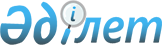 О некоторых вопросах занятия административной государственной должностиПриказ Председателя Агентства Республики Казахстан по делам государственной службы и противодействию коррупции от 21 февраля 2017 года № 40. Зарегистрирован в Министерстве юстиции Республики Казахстан 27 марта 2017 года № 14939.       В соответствии с подпунктами 5), 11) пункта 2 статьи 5, подпунктом 1) статьи 26, пунктом 2 статьи 27, пунктами 3, 4 статьи 28, пунктом 2-1 статьи 29 Закона Республики Казахстан от 23 ноября 2015 года "О государственной службе Республики Казахстан", пунктами 27, 31 Правил отбора в кадровый резерв административной государственной службы корпуса "А", утвержденных Указом Президента Республики Казахстан от 29 декабря 2015 года № 151, ПРИКАЗЫВАЮ:      1. Утвердить:       1) Правила проведения конкурса на занятие административной государственной должности корпуса "Б" согласно приложению 1 к настоящему приказу;       2) Правила, программы и организацию тестирования административных государственных служащих, кандидатов на занятие административных государственных должностей согласно приложению 2 к настоящему приказу.       2. Признать утратившими силу некоторые приказы Министра по делам государственной службы Республики Казахстан согласно приложению 3 к настоящему приказу.      3. Департаменту государственной службы Агентства Республики Казахстан по делам государственной службы и противодействию коррупции в установленном законодательством порядке обеспечить:      1) государственную регистрацию настоящего приказа в Министерстве юстиции Республики Казахстан;      2) в течение десяти календарных дней со дня государственной регистрации настоящего приказа направление в Республиканское государственное предприятие на праве хозяйственного ведения "Республиканский центр правовой информации Министерства юстиции Республики Казахстан" для размещения в Эталонном контрольном банке нормативных правовых актов Республики Казахстан;      3) размещение настоящего приказа на интернет-ресурсе Агентства Республики Казахстан по делам государственной службы и противодействию коррупции.      4. Контроль за исполнением настоящего приказа возложить на заместителя Председателя Агентства Республики Казахстан по делам государственной службы и противодействию коррупции, курирующего вопросы государственной службы.      5. Настоящий приказ вводится в действие со дня его первого официального опубликования. Правила проведения конкурса на занятие административной государственной должности корпуса "Б"       Сноска. Приложение 1 - в редакции приказа Председателя Агентства РК по делам государственной службы от 02.03.2020 № 40 (вводится в действие со дня его первого официального опубликования). Глава 1. Общие положения       1. Настоящие Правила проведения конкурса на занятие административной государственной должности корпуса "Б" (далее – Правила) разработаны в соответствии с подпунктом 11) пункта 2 статьи 5, пунктом 2 статьи 27 и пунктом 2-1 статьи 29 Закона Республики Казахстан от 23 ноября 2015 года "О государственной службе Республики Казахстан" (далее – Закон) и определяют порядок проведения конкурса на занятие административной государственной должности корпуса "Б" (далее – конкурс).      2. Конкурс проводится государственным органом, имеющим вакантные и (или) временно вакантные административные государственные должности корпуса "Б" (далее – вакантные должности).      3. Государственный орган, объявивший конкурс, формирует конкурсную комиссию для отбора кандидатов на занятие вакантной должности.      4. Решение конкурсной комиссии является основанием для принятия на вакантную должность либо отказа в принятии на такую должность.      5. В случаях реорганизации или ликвидации государственного органа, объявленные конкурсы отменяются на любом этапе их проведения, за исключением конкурсов на занятие вакантных должностей структурных и территориальных подразделений, ведомств государственного органа, функции, полномочия и штатные единицы которых не подлежат каким-либо изменениям. Глава 2. Порядок проведения конкурса      6. Конкурс состоит из следующих видов:      1) внутренний конкурс среди государственных служащих данного государственного органа;      2) внутренний конкурс среди государственных служащих всех государственных органов;      3) общий конкурс.      7. Конкурс включает в себя ряд последовательных этапов:      1) публикация объявления о проведении конкурса;      2) прием документов от лиц, изъявивших желание принять участие в конкурсе;      3) рассмотрение документов участников конкурса;      4) собеседование с участниками конкурса, проводимое конкурсной комиссией государственного органа;      5) заключение конкурсной комиссии государственного органа.      8. Конкурс на должности первых руководителей исполнительных органов, финансируемых из местных бюджетов, по физической культуре и спорту, образованию, культуре и здравоохранению включает этап согласования участников конкурса перед этапом собеседования с отраслевыми министерствами, курирующими вопросы по физической культуре и спорту, образованию, культуре и здравоохранению (далее – отраслевые министерства).      После рассмотрения документов участников конкурса служба управления персоналом (кадровая служба) в течение двух рабочих дней направляет в электронном виде копии документов участников конкурса, соответствующих квалификационным требованиям, в отраслевое министерство.      Согласование участников конкурса осуществляется посредством интервью, проводимым отраслевым министерством с участниками конкурса в течении трех рабочих дней со дня получения электронных копий документов участников конкурса от конкурсной комиссии.      Интервью может быть проведено посредством дистанционных средств видеосвязи на усмотрение кандидата.      Результат согласования участников конкурса оформляется в виде заключения, которое в течение двух рабочих дней направляется в электронном виде в государственный орган, проводивший конкурс. На каждого участника конкурса формируется отдельное заключение.      Заключение с отрицательным результатом согласования не является основанием для недопуска кандидатов к собеседованию с конкурсной комиссией.      9. Расходы по участию в конкурсе (проезд к месту проведения собеседования и обратно, наем жилого помещения, проживание, пользование услугами связи всех видов) граждане производят за счет собственных средств.       10. В конкурсе принимают участие граждане Республики Казахстан соответствующие требованиям, указанным в статье 16 Закона.       11. Участниками конкурса являются граждане Республики Казахстан, подавшие в государственный орган документы, предусмотренные пунктами 44, 76 или 79 настоящих Правил.      12. Кандидатами на занятие вакантной должности (далее – кандидаты) являются участники конкурса, допущенные к собеседованию на основании решения конкурсной комиссии.      13. Конкурсная комиссия проводит собеседование с кандидатами и осуществляет среди них отбор на занятие вакантных должностей или отказывает в принятии на вакантные должности. Глава 3. Формирование конкурсной комиссии      14. Конкурсная комиссия формируется в порядке, определенном настоящими Правилами, руководителем соответствующего государственного органа либо ответственным секретарем (руководителем аппарата).       15. Председатель конкурсной комиссии является одним из членов конкурсной комиссии и назначается по решению лица, указанного в пункте 14 настоящих Правил, утвердившего состав конкурсной комиссии.        16. В районах, городах, областях допускается создание единой конкурсной комиссии для исполнительных органов, финансируемых из бюджетов соответствующих административно-территориальных единиц. Единая конкурсная комиссия районных, городских, областных исполнительных органов, финансируемых из местных бюджетов, создается по решению лица, наделенного правом назначения руководителей данных исполнительных органов.       Председатель единой конкурсной комиссии является одним из членов единой конкурсной комиссии и назначается по решению лица, указанного в части первой настоящего пункта.      17. По решению руководителя центрального государственного органа допускается создание единой конкурсной комиссии для центрального государственного органа, его ведомств и территориальных подразделений либо по решению руководителя ведомства центрального государственного органа допускается создание единой конкурсной комиссии для ведомства центрального государственного органа и его территориальных подразделений.      Для районных, городских территориальных подразделений центрального государственного органа и его ведомства допускается создание единой конкурсной комиссии в межрегиональном или областном территориальном подразделении центрального государственного органа и его ведомства. Единая конкурсная комиссия районных, городских территориальных подразделений создается по решению руководителя межрегионального или областного территориального подразделения центрального государственного органа и его ведомства или по решению вышестоящего органа.      Председатель единой конкурсной комиссии является одним из членов единой конкурсной комиссии и назначается по решению лиц, указанных в части первой и второй настоящего пункта.      18. Конкурсная комиссия состоит не менее чем из трех членов, в том числе председателя. При этом в состав конкурсной комиссии, создаваемой в центральном государственном органе и его ведомстве, включаются представители различных структурных подразделений в количестве не менее трети членов конкурсной комиссии.       19. В состав конкурсной комиссии или единой конкурсной комиссии включаются работники службы управления персоналом (кадровой службы) либо лица, на которых возложено исполнение обязанностей службы управления персоналом (кадровой службы), работники структурных подразделений, имеющих вакантные должности, на занятие которых проводится конкурс, а также иные лица, определяемые лицом, указанным в пункте 14, части первой пункта 16, части первой и второй пункта 17 настоящих Правил (далее – уполномоченное лицо).      Конкурс на занятие должностей заместителя акима района, района в городе и города областного значения, а также заместителя руководителя областного исполнительного органа, исполнительного органа города республиканского значения, столицы, финансируемого из местного бюджета, проводится конкурсной комиссией или единой конкурсной комиссией аппарата акима соответствующей области, города республиканского значения, столицы, с включением в ее состав представителя аппарата акима данного района, района в городе и города областного значения или представителя данного исполнительного органа.      20. В состав единой конкурсной комиссии включаются руководители государственных органов либо структурных подразделений государственных органов, для которых создана указанная комиссия.      21. Если к полномочиям центрального исполнительного органа или его ведомства относится координация местных исполнительных органов по направлениям деятельности данного центрального исполнительного органа или его ведомства, то представители данного центрального исполнительного органа или его ведомства вправе участвовать в работе конкурсных комиссий, создаваемых для проведения конкурсов на занятие должностей руководителей соответствующих исполнительных органов областей, городов республиканского значения, столицы, финансируемых из местных бюджетов.      Государственный орган, создающий конкурсную комиссию для проведения конкурсов на занятие должностей руководителей исполнительных органов областей, городов республиканского значения, столицы, финансируемых из местных бюджетов, обязан направить запрос в соответствующий центральный исполнительный орган о представлении кандидатуры в состав конкурсной комиссии.      В случае непредставления центральным исполнительным органом или его ведомством кандидатуры в состав конкурсной комиссии в течении трех рабочих дней со дня получения запроса конкурсная комиссия создается без представителя данного центрального исполнительного органа или его ведомства.      22. В состав конкурсной комиссии не может входить участник конкурса.      23. Секретарь конкурсной комиссии назначается из числа государственных служащих, осуществляет организационное обеспечение ее работы, не является ее членом и не принимает участие в голосовании.      24. Замещение отсутствующих членов конкурсной комиссии не допускается.      25. Изменение состава конкурсной комиссии осуществляется по решению уполномоченного лица.      26. Конкурсная комиссия формирует для каждой объявленной вакантной должности перечень из не более десяти направлений конкурсных вопросов с учетом должностных полномочий соответствующей вакантной или временно вакантной должности корпуса "Б", а также перечень тем эссе в сфере деятельности соответствующего государственного органа для должностей категорий А-1, В-1, С-1, С-О-1, C-R-1, D-1, D-О-1, Е-1, E-R-1.      Помимо конкурсных вопросов и эссе допускается применение конкурсной комиссией иных средств отбора кандидатов. При этом информация о применении средств отбора кандидатов, не предусмотренных настоящими Правилами, указывается в объявлении о проведении конкурса.      27. Для обеспечения прозрачности и объективности работы конкурсной комиссии на ее заседание приглашаются наблюдатели.      28. В качестве наблюдателей на заседании конкурсной комиссии могут присутствовать граждане Республики Казахстан не моложе восемнадцати лет, в том числе работники уполномоченного органа по делам государственной службы (далее – уполномоченный орган).      29. В процессе собеседования наблюдатели не задают кандидатам вопросы. Не допускается совершение наблюдателями действий, препятствующих работе конкурсной комиссии, разглашение ими сведений, касающихся персональных данных кандидатов, конкурсных процедур, в которых принимают участие кандидаты, использование ими технических средств записи.       30. Для присутствия на заседании конкурсной комиссии в качестве наблюдателя лицо уведомляет службу управления персоналом (кадровую службу) не позднее двух часов до начала проведения собеседования.       Уведомление осуществляется по телефону или по электронной почте, указанным в объявлении о проведении конкурса.       31. До начала проведения собеседования секретарь конкурсной комиссии ознакамливает наблюдателей с памяткой для наблюдателя по форме, согласно приложению 1 к настоящим Правилам.      32. Наблюдатели могут представить свое мнение о работе конкурсной комиссии в письменной форме руководству соответствующего государственного органа, а также уполномоченному органу.      33. При проведении конкурса допускается приглашение экспертов.      В качестве экспертов выступают лица, не являющиеся работниками государственного органа, объявившего конкурс, имеющие опыт работы в областях, соответствующих функциональным направлениям вакантной должности, в том числе в научной сфере, а также специалисты по отбору и продвижению персонала, государственные служащие других государственных органов, депутаты Парламента Республики Казахстан и маслихатов.       34. Эксперты принимают участие в собеседовании, задают вопросы кандидатам, высказывают свое мнение о кандидатах членам конкурсной комиссии.       Эксперты могут фиксировать ход собеседования с помощью собственных технических средств записи.      35. До завершения конкурса разглашение работниками государственного органа сведений о составе конкурсных комиссий не допускается, за исключением случаев предоставления информации уполномоченному органу или иных случаев, установленных законодательством Республики Казахстан о правоохранительной службе.      36. По направлению уполномоченного органа или его территориальных подразделений допускается присутствие их работников на заседании конкурсной комиссии. Глава 4. Внутренний конкурс среди государственных служащих данного государственного органа       37. В соответствии с пунктом 1 статьи 29 Закона для занятия вакантной должности государственным органом проводится внутренний конкурс среди государственных служащих данного государственного органа (далее – внутренний конкурс), в котором также вправе участвовать иные лица, определенные Законом и Законом Республики Казахстан от 7 марта 2002 года "О дипломатической службе Республики Казахстан".       При создании единой службы управления персоналом (кадровой службы) или единой конкурсной комиссии, внутренний конкурс проводится среди государственных служащих государственных органов, для которых созданы указанные служба или комиссия.      38. Внутренний конкурс не проводится для занятия низовой вакантной или временно вакантной должности. Параграф 1. Объявление о внутреннем конкурсе      39. При проведении внутреннего конкурса в центральных государственных органах, ведомствах и их территориальных подразделениях объявления размещаются на интернет-ресурсах центральных государственных органов и уполномоченного органа. Дополнительное опубликование объявлений допускается в периодических печатных изданиях, распространяемых на всей территории Республики Казахстан, на иных интернет-ресурсах и социальных сетях.      Объявления о проведении внутреннего конкурса в исполнительных органах, финансируемых из местного бюджета, размещаются на интернет-ресурсах исполнительных органов, финансируемых из местного бюджета, и уполномоченного органа. Дополнительное опубликование объявлений допускается в периодических изданиях, распространяемых на территории соответствующей административно-территориальной единицы, на иных интернет-ресурсах и социальных сетях.      В случае создания единой службы управления персоналом (кадровой службы) объявления также размещаются на интернет-ресурсе государственного органа, в структуре которого она состоит.       40. После опубликования объявления о проведении конкурса, назначение граждан на объявленную должность в порядке, предусмотренном пунктом 3 статьи 15, пунктом 7 статьи 27 Закона, до окончания конкурсных процедур не допускается.      41. Объявление о проведении конкурса включает следующие сведения:      1) наименование государственного органа, проводящего конкурс, с указанием его местонахождения, почтового адреса, номеров телефонов, адреса электронной почты с указанием ограничения максимально допустимого размера файлов;      2) наименование вакантных должностей с обозначением основных функциональных обязанностей, размера и условий оплаты труда;      3) основные требования к участнику конкурса, определяемые государственным органом в соответствии с квалификационными требованиями;      4) срок приема документов (3 рабочих дня), который исчисляется со следующего рабочего дня после публикации объявления о проведении внутреннего конкурса на интернет-ресурсе уполномоченного органа;       5) перечень необходимых документов, указанных в пункте 44 настоящих Правил;      6) сроки и место проведения собеседования;      7) информацию касательно присутствия наблюдателей на заседании конкурсной комиссии;      8) форму заявления для участия в конкурсе;      9) информацию о порядке обжалования действий и решения конкурсной комиссии;      10) информацию о применении средств отбора кандидатов, не предусмотренных настоящими Правилами.      42. Если конкурс проводится на временно вакантную административную государственную должность корпуса "Б", данное условие указывается в объявлении о проведении внутреннего конкурса с указанием даты выхода на работу временно отсутствующего работника, за которым сохранилось место работы (должность), а также информации о праве основного работника на выход на работу до истечения данного срока. Параграф 2. Прием документов лиц, участвующих во внутреннем конкурсе      43. Лица, изъявившие желание участвовать во внутреннем конкурсе представляют документы в государственный орган, объявивший конкурс, в электронном виде посредством интегрированной информационной системы "Е-қызмет" или портала электронного правительства "Е-gov" либо на адрес электронной почты, указанный в объявлении, в сроки приема документов.      44. Для участия во внутреннем конкурсе представляются следующие документы:       1) заявление по форме, согласно приложению 2 к настоящим Правилам (далее – Заявление);       2) послужной список государственного служащего по форме, утвержденной приказом Председателя Агентства Республики Казахстан по делам государственной службы и противодействию коррупции от 21 октября 2016 года № 14 (зарегистрирован в Реестре государственной регистрации нормативных правовых актов № 14436, опубликован 28 ноября 2016 года в информационно-правовой системе "Әділет"), заверенный соответствующей службой управления персоналом не ранее чем за тридцать календарных дней до дня представления документов.      Кандидаты могут предоставлять документы, подтверждающие наличие у кандидата стажа работы в областях, соответствующих функциональным направлениям объявленной должности.      45. Представление неполного пакета документов либо недостоверных сведений является основанием для отказа в их рассмотрении конкурсной комиссией.      46. Граждане могут предоставлять дополнительную информацию, касающуюся их образования, опыта работы, профессионального уровня и репутации (копии документов о повышении квалификации, присвоении ученых степеней и званий, характеристики, рекомендации, научные публикации, иные сведения, характеризующие их профессиональную деятельность, квалификацию). Параграф 3. Рассмотрение документов участников внутреннего конкурса       47. Служба управления персоналом (кадровая служба) либо лицо, на которое возложено исполнение обязанностей службы управления персоналом (кадровой службы), рассматривает представленные документы на соответствие кандидатов квалификационным требованиям, утвержденным согласно пункту 4 статьи 17 Закона, и принимает решение о допуске участников конкурса к собеседованию в течение одного рабочего дня после окончания срока приема документов.       48. Решение оформляется по форме согласно приложению 6 к настоящим Правилам (далее – Решение) и подписывается секретарем конкурсной комиссии и руководителем службы управления персоналом (кадровой службы) либо лицом, на которое возложено исполнение обязанностей службы управления персоналом (кадровой службы) (далее – руководитель службы управления персоналом).      Руководитель службы управления персоналом может подписать решение в электронном виде посредством электронно-цифровой подписи.       49. По итогам рассмотрения документов секретарь конкурсной комиссии формирует Решение, и график его проведения по форме согласно приложению 7.      Список кандидатов, допущенных к собеседованию, и график проведения собеседования размещаются на интернет-ресурсе государственного органа, объявившего конкурс, до истечения следующего рабочего дня со дня принятия решения службой управления персоналом и не позднее одного рабочего дня до дня проведения собеседования.      50. Кандидаты, допущенные к собеседованию, уведомляются секретарем конкурсной комиссии о дате проведения собеседования и эссе, а также при необходимости иных средств отбора кандидатов в течение одного рабочего дня после принятия решения конкурсной комиссией и не позднее одного рабочего дня до дня проведения собеседования. Уведомление осуществляется по телефону либо посредством направления информации на электронные адреса и мобильные телефоны участников.      51. Участники конкурса, не получившие допуска, уведомляются об этом секретарем конкурсной комиссии в течение одного рабочего дня после принятия решения конкурсной комиссией. Уведомление осуществляется по телефону либо посредством направления информации на электронные адреса и мобильные телефоны участников. Параграф 4. Собеседование с кандидатами, участвующими во внутреннем конкурсе      52. Целью собеседования является оценка профессиональных и личных качеств кандидатов.      53. Кандидаты, участвующие во внутреннем конкурсе и допущенные к собеседованию, проходят его в государственных органах, объявивших конкурс, в течение трех рабочих дней со дня уведомления кандидатов о допуске их к собеседованию.      Собеседование с кандидатами, участвующими во внутреннем конкурсе и допущенными к собеседованию, при необходимости может быть проведено посредством дистанционных средств видеосвязи.      54. При оценке кандидатов конкурсная комиссия исходит из квалификационных требований и должностной инструкции соответствующей вакантной должности.      Перед собеседованием секретарь конкурсной комиссии представляет участнику собеседования членов конкурсной комиссии, наблюдателей, экспертов, представителя уполномоченного органа.      В собеседовании присутствуют не менее трех членов конкурсной комиссии.       Члены конкурсной комиссии при собеседовании соблюдают этические нормы, уважительное, вежливое, корректное и доброжелательное отношение к участникам собеседования.        Кандидат, участвующий в конкурсе (-ах) и допущенный к собеседованию на занятие вакантной (-ых) должности (-ей) (в том числе двух и более должностей), проходит одно собеседование, в ходе которого ему задаются вопросы, связанные с претендуемой (-ыми) вакантной (-ыми) должностью (-ями) и в случаях, установленных пунктами 55 и 92 настоящих Правил, пишет эссе, на одну из тем, определенных конкурсной комиссией.      Кандидатам, претендующим на одну и ту же должность, вопросы задаются в равном количестве.       Ход собеседования с каждым кандидатом, написания эссе, а также проведения иных средств отбора фиксируется с помощью технических средств видеозаписи.       При этом видеозаписью собеседования и иных средств отбора охватывается кандидат и члены конкурсной комиссии.      При наличии согласия кандидата допускается онлайн-трансляция собеседования с ним на интернет-ресурсах и социальных сетях.      Материалы, зафиксированные с помощью технических средств видеозаписи, хранятся в службе управления персоналом (кадровой службе) не менее одного года с момента завершения конкурса.      Во время собеседования и проведения иных средств отбора кандидат также может использовать технические средства записи, если это не мешает ходу заседания конкурсной комиссии.       55. Кандидаты, претендующие на должности категорий А-1, В-1, С-1, С-О-1, C-R-1, D-1, D-О-1, Е-1, E-R-1 пишут одно эссе, состоящее из не более двухсот слов, на одну из тем, определяемых конкурсной комиссией, в присутствии секретаря конкурсной комиссии на государственном или русском языке на выбор кандидата. Эссе оценивается Комиссией в соответствии с параметрами, определенными в приложении 4 к настоящим Правилам. Время написания эссе не должно превышать 45 минут. Параграф 5. Заседание конкурсной комиссии      56. В день окончания проведения собеседования, конкурсная комиссия на основании представленных документов, а также по результатам проведенного собеседования, включающего результаты оценки эссе и ответов на конкурсные вопросы, осуществляет отбор из числа кандидатов для занятия вакантной должности.       57. Результаты оценки кандидатов заносятся каждым членом конкурсной комиссии в лист оценки кандидата по форме, согласно приложению 4 к настоящим Правилам (далее – Лист оценки), по каждой претендуемой вакантной должности в отдельности.      Лист оценки кандидата может быть заполнен в электронном виде.      58. Решение конкурсной комиссии принимается на основе баллов, выставленных в листах оценки кандидатов.      59. Решение конкурсной комиссии считается правомочным, если листы оценки заполнили не менее двух третьих от ее состава, в том числе председатель, но не менее трех человек.      60. Положительное заключение конкурсной комиссии получает кандидат, получивший наибольшую сумму баллов. В случае равенства сумм баллов, кандидат, получивший положительное заключение конкурсной комиссии, определяется председателем конкурсной комиссии.      Подсчет сумм балов осуществляется секретарем конкурсной комиссии.       При этом конкурсная комиссия может принять решение об отсутствии кандидата, получившего положительное заключение конкурсной комиссии.       61. В течение одного рабочего дня после принятия решения конкурсной комиссии на интернет-ресурсе государственного органа размещается решение конкурсной комиссии.      При наличии согласия кандидата на интернет-ресурсе государственного органа также размещается видеозапись его собеседования с конкурсной комиссией.      62. Секретарь конкурсной комиссии извещает кандидатов, успешно прошедших собеседование, о результатах конкурса в течение двух рабочих дней со дня решения конкурсной комиссии. Глава 5. Внутренний конкурс среди государственных служащих всех государственных органов      63. При отсутствии участников внутреннего конкурса среди государственных служащих данного государственного органа, получивших положительное заключение конкурсной комиссии, или при создании государственного органа проводится внутренний конкурс среди государственных служащих всех государственных органов.       В случае, если вакантные должности не являются руководящими, или относятся к категориям административных государственных должностей C-R, Е, E-R и E-G, государственный орган в соответствии с пунктом 2-1 статьи 29 Закон может без проведения внутреннего конкурса среди государственных служащих всех государственных органов проводить общий конкурс.      64. Порядок и сроки проведения внутреннего конкурса среди государственных служащих всех государственных органов аналогичны порядку и срокам внутреннего конкурса, указанных в главе 4 настоящих Правил.      65. При отсутствии участников внутреннего конкурса среди государственных служащих всех государственных органов, получивших положительное заключение конкурсной комиссии, проводится общий конкурс. Глава 6. Общий конкурс      66. Общий конкурс для занятия вакантной должности, не являющейся низовой, в центральном государственном органе либо его ведомстве проводится по согласованию с уполномоченным органом, а в территориальном подразделении центрального государственного органа или его ведомства либо в исполнительном или ином государственном органе, финансируемом из местного бюджета, по согласованию с территориальным подразделением уполномоченного органа.      67. Согласованию с уполномоченным органом или его территориальным подразделением не подлежит объявление о проведении общего конкурса для занятия низовой вакантной должности.      68. Для согласования объявления о проведении общего конкурса для занятия должностей, не являющихся низовыми, государственный орган, имеющий вакансию, направляет в уполномоченный орган или его территориальное подразделение:      1) текст объявления о проведении общего конкурса;      2) протоколы заседаний конкурсных комиссий внутренних конкурсов.      При непредставлении или представлении государственным органом неполного пакета документов, указанных в настоящем пункте, запрос и приложенные документы возвращаются уполномоченным органом или его территориальным подразделением без рассмотрения в течение двух рабочих дней с момента их поступления.      69. Уполномоченный орган или его территориальное подразделение изучает представленные материалы в течение двух рабочих дней с момента их поступления и принимает одно из следующих решений:      1) размещает соответствующее объявление на интернет-ресурсе уполномоченного органа;      2) отказывает в согласовании.      70. Основанием для отказа в согласовании проведения общего конкурса является несоблюдение требований настоящих Правил. Параграф 1. Объявление об общем конкурсе      71. При проведении общего конкурса в центральных государственных органах, ведомствах и их территориальных подразделениях объявления размещаются на интернет-ресурсах центральных государственных органов и уполномоченного органа. Дополнительное опубликование объявлений допускается в периодических печатных изданиях, распространяемых на всей территории Республики Казахстан, на иных интернет-ресурсах и социальных сетях.      Объявления о проведении общего конкурса в исполнительных органах, финансируемых из местного бюджета, размещаются на интернет-ресурсах исполнительных органов, финансируемых из местного бюджета, и уполномоченного органа. Дополнительное опубликование объявлений допускается в периодических изданиях, распространяемых на территории соответствующей административно-территориальной единицы, на иных интернет-ресурсах и социальных сетях.      В случае создания единой службы управления персоналом (кадровой службы) объявления также размещаются на интернет-ресурсе государственного органа, в структуре которого она состоит.       72. После опубликования объявления о проведении конкурса, назначение граждан на объявленную должность в порядке, предусмотренном пунктом 3 статьи 15, пунктом 7 статьи 27 Закона, до окончания конкурсных процедур не допускается.      73. Объявление о проведении общего конкурса включает следующие сведения:      1) наименование государственного органа, проводящего конкурс, с указанием его местонахождения, почтового адреса, номеров телефонов и факса, адреса электронной почты;      2) наименование вакантных должностей с обозначением основных функциональных обязанностей, размера и условий оплаты труда;      3) основные требования к участнику конкурса, определяемые государственным органом в соответствии с квалификационными требованиями;      4) срок приема документов (7 рабочих дней), который исчисляется со следующего рабочего дня после последней публикации объявления о проведении общего конкурса;       5) перечень необходимых документов, указанных в пункте 76 или 79 настоящих Правил, и информацию о способах их подачи, указанную в пункте 43 настоящих Правил;      6) сроки и место проведения собеседования;      7) информацию касательно присутствия наблюдателей на заседании конкурсной комиссии;      8) формы заявления и Послужного списка для участия в конкурсе;      9) информацию о порядке обжалования действий и решения конкурсной комиссии;      10) информацию о применении средств отбора кандидатов, не предусмотренных настоящими Правилами.      74. Если конкурс проводится на временно вакантную административную государственную должность корпуса "Б", данное условие указывается в объявлении о проведении конкурса. Параграф 2. Прием документов лиц, участвующих в общем конкурсе      75. Лица, изъявившие желание участвовать в общем конкурсе представляют документы в государственный орган, объявивший конкурс, в нарочном порядке, по почте или в электронном виде на адрес электронной почты, указанный в объявлении либо посредством портала электронного правительства "Е-gov" в сроки приема документов.      76. Для участия в общем конкурсе предоставляются следующие документы:      1) Заявление;       2) послужной список кандидата на административную государственную должность корпуса "Б" с цветной фотографией размером 3х4 по форме, согласно приложению 3 к настоящим Правилам (далее – Послужной список);      3) копии документов об образовании и приложений к ним, засвидетельствованные нотариально.      К копиям документов об образовании, полученным гражданами Республики Казахстан в зарубежных организациях образования, прилагаются копии удостоверений о признании или нострификации данных документов об образовании, выданных уполномоченным органом в сфере образования, за исключением документов об образовании, выданных зарубежными высшими учебными заведениями, научными центрами и лабораториями гражданам Республики Казахстан – обладателям международной стипендии "Болашак", а также подпадающих под действие международного договора (соглашение) о взаимном признании и эквивалентности.      К копиям документов об образовании, выданных обладателям международной стипендии "Болашак", прилагается копия справки о завершении обучения по международной стипендии Президента Республики Казахстан "Болашак", выданной акционерным обществом "Центр международных программ".      К копиям документов об образовании, подпадающих под действие международного договора (соглашения) о взаимном признании и эквивалентности, прилагаются копии справок о признании данных документов об образовании, выданных уполномоченным органом в сфере образования.       77. Службой управления персоналом (кадровой службой) посредством интегрированной информационной системы "Е-қызмет" проверяется наличие у кандидата (за исключением лиц, указанных в пункте 79 настоящих Правил):      1) сертификата о прохождении тестирования на знание законодательства с результатами не ниже пороговых значений по программе тестирования для категории объявленной должности, действительного на момент подачи документов;      2) заключения о прохождении оценки личных качеств в уполномоченном органе с результатами не ниже пороговых значений, действительного на момент подачи документов для участия в конкурсе.       78. Допускается предоставление копий документов, указанных в подпунктах 2) и 3) пункта 76 настоящих Правил.      При этом служба управления персоналом (кадровая служба) сверяет копии документов с подлинниками.       79. Для участия в общем конкурсе государственным служащим и лицом, указанным в части первой пункта 8 статьи 27 Закона, предоставляются следующие документы:      1) Заявление;      2) Послужной список, заверенный соответствующей службой управления персоналом не более чем за один месяц до дня представления документов.       80. Кандидатам, представившим полный пакет документов в нарочном порядке или по почте, секретарь конкурсной комиссии выдает расписку о принятии документов по форме согласно приложению 5 к настоящим Правилам.      Представление неполного пакета документов является основанием для отказа в их принятии секретарем конкурсной комиссией.      Кандидатам, представившим полный пакет документов в электронном виде на адрес электронной почты расписка направляется в электронном виде на адрес электронной почты кандидата.      81. Граждане могут предоставлять дополнительную информацию, касающуюся их образования, опыта работы, профессионального уровня и репутации (копии документов о повышении квалификации, присвоении ученых степеней и званий, характеристики, рекомендации, научные публикации, иные сведения, характеризующие их профессиональную деятельность, квалификацию).      82. Материалы конкурсной комиссии, документы участников конкурса, получивших положительное заключение конкурсной комиссии, а также Послужной список, заявление и документы лиц, не прошедших конкурсный отбор, хранятся в службе управления персоналом (кадровой службе) не менее одного года с момента завершения конкурса.       83. По заявлению лиц, не прошедших конкурсный отбор, им возвращаются документы, указанные в подпунктах 2) и 3) пункта 76, а также в подпункте 2) пункта 79 настоящих Правил. С указанных документов снимаются копии, которые хранятся в службе управления персоналом (кадровой службе).       Сроки хранения документов, указанных в пунктах 76 и 79 настоящих Правил определяются в соответствии с Перечнем типовых документов, образующихся в деятельности государственных и негосударственных организаций, с указанием сроков хранения, утвержденного приказом Министра культуры и спорта Республики Казахстан от 29 сентября 2017 года № 263 (зарегистрирован в Реестре государственной регистрации нормативных правовых актов за № 15997). Параграф 3. Рассмотрение документов участников общего конкурса       84. Служба управления персоналом (кадровая служба) в течение двух рабочих дней после окончания срока приема документов рассматривает представленные документы на соответствие кандидатов квалификационным требованиям, утвержденным согласно пункту 4 статьи 17 Закона, а также условиям поступления на государственную службу, предусмотренным статьей 16 Закона и принимает решение о допуске участников конкурса к собеседованию.      Соответствие кандидатов условиям поступления на государственную службу, предусмотренным статьей 16 Закона, рассматривается посредством базы данных "Специальные учеты" Информационного сервиса Комитета по правовой статистике и специальным учетам Генеральной прокуратуры Республики Казахстан.      Представление участниками конкурса недостоверных сведений является основанием для отказа в их допуске к собеседованию.      85. Формируется Решение и подписывается секретарем конкурсной комиссии и руководителем службы управления персоналом.       Руководитель службы управления персоналом может подписать решение в электронном виде посредством электронно-цифровой подписи.        86. По итогам рассмотрения документов секретарь конкурсной комиссии формирует список кандидатов, допущенных к собеседованию, и график его проведения.       Список кандидатов, допущенных к собеседованию, и график проведения собеседования размещаются на интернет-ресурсе государственного органа, объявившего конкурс, в течение одного рабочего дня со дня принятия решения конкурсной комиссией и не позднее одного рабочего дня до дня проведения собеседования.      87. Кандидаты, допущенные к собеседованию, уведомляются секретарем конкурсной комиссии о дате проведения собеседования до истечения следующего рабочего дня после принятия решения конкурсной комиссией и не позднее одного рабочего дня до дня проведения собеседования. Уведомление осуществляется по телефону, посредством направления информации на электронные адреса и мобильные телефоны участников.      88. Участники конкурса, не получившие допуска, уведомляются об этом секретарем конкурсной комиссии в течение одного рабочего дня со дня принятия решения конкурсной комиссией. Уведомление осуществляется по телефону либо посредством направления информации на электронные адреса и мобильные телефоны участников. Параграф 4. Собеседование с кандидатами, участвующими в общем конкурсе      89. Целью собеседования является оценка профессиональных и личных качеств кандидатов.      Конкурсная комиссия учитывает результаты оценки личных качеств.      90. Кандидаты, участвующие в общем конкурсе и допущенные к собеседованию, проходят его в государственных органах, объявивших конкурс, в течение трех рабочих дней со дня уведомления кандидатов о допуске их к собеседованию.      Собеседование с кандидатами, участвующими в общем конкурсе и допущенными к собеседованию при необходимости может быть проведено посредством дистанционных средств видеосвязи.       91. Собеседование с участниками общего конкурса проводится в порядке, указанном в пункте 54 настоящих Правил.       92. Кандидаты, претендующие на должности категорий А-1, В-1, С-1, С-О-1, C-R-1, D-1, D-О-1, Е-1, E-R-1 пишут одно эссе, состоящее из не более двухсот слов, на одну из тем, определяемых конкурсной комиссией, в присутствии секретаря конкурсной комиссии на государственном или русском языке на выбор кандидата. Эссе оценивается Комиссией в соответствии с параметрами, определенными в приложении 4 к настоящим Правилам. Время написания эссе не должно превышать 45 минут. Параграф 5. Заключительное заседание конкурсной комиссии      93. В день окончания проведения собеседования, конкурсная комиссия на основании представленных документов, а также по результатам проведенного собеседования, включающего результаты оценки эссе и ответов на конкурсные вопросы, осуществляет отбор из числа кандидатов для занятия вакантной должности.      94. Результаты оценки кандидатов заносятся в Лист оценки кандидата по каждой претендуемой вакантной должности в отдельности.      95. Решение конкурсной комиссии принимается на основе баллов, выставленных в листах оценки кандидатов.      96. Решение конкурсной комиссии считается правомочным, если листы оценки заполнили не менее двух третьих от ее состава, в том числе председатель, но не менее трех человек.      97. Положительное заключение конкурсной комиссии получает кандидат, получивший наибольшую сумму баллов. В случае равенства сумм баллов кандидат, получивший положительное заключение конкурсной комиссии, определяется председателем конкурсной комиссии.      Подсчет сумм балов осуществляется секретарем конкурсной комиссии.       При этом конкурсная комиссия может принять решение об отсутствии кандидата, получившего положительное заключение конкурсной комиссии.       98. Ход обсуждения и принятое конкурсной комиссией решение оформляются в виде протокола, который подписывается председателем и членами конкурсной комиссии, а также секретарем, осуществляющим протоколирование.      Члены конкурсной комиссии могут подписать решение в электронном варианте посредством электронно-цифровой подписи.      99. Решение конкурсной комиссии и списки кандидатов, получивших положительное заключение конкурсной комиссии, размещаются на интернет-ресурсе государственного органа в течение одного рабочего дня со дня проведения конкурса.      При наличии согласия кандидата на интернет-ресурсе государственного органа также размещается видеозапись его собеседования с конкурсной комиссией.      100. Конкурсная комиссия извещает кандидатов, успешно прошедших собеседование, о результатах конкурса в течение двух рабочих дней со дня решения конкурсной комиссии. Глава 7. Занятие должности кандидатом      101. По истечении пяти рабочих дней со дня принятия решения конкурсной комиссией лицо, имеющее право назначения на государственную должность, принимает на объявленную должность кандидата, получившего положительное заключение конкурсной комиссии.      В случае участия в собеседовании одного кандидата и получения им положительного заключения конкурсной комиссии, его назначение может осуществляться со дня заседания конкурсной комиссии.      Государственный орган в течение тридцати календарных дней со дня принятия на объявленную должность граждан, впервые поступающих на государственную службу или вновь поступающих на государственную службу после ее прекращения, направляет их документы в органы национальной безопасности Республики Казахстан для проведения специальной проверки.       В случаях, предусмотренных Указом Президента Республики Казахстан от 29 марта 2002 года № 828, постановлением Правительства Республики Казахстан от 16 июля 2002 года № 784, и иными законодательными актами Республики Казахстан, лицо, имеющее право назначения на государственную должность, принимает на должность кандидата по согласованию с вышестоящим должностным лицом (органом).       102. Кандидат, получивший положительное заключение конкурсной комиссии по итогам общего конкурса (за исключением лиц, указанных в пункте 79 настоящих Правил), в течение десяти календарных дней со дня принятия решения конкурсной комиссией предоставляет в службу управления персоналом (кадровую службу) следующие документы:      1) документ, подтверждающий трудовую деятельность (либо нотариально засвидетельствованная копия или удостоверенная кадровой службой с места работы);       2) медицинскую справку о состоянии здоровья (врачебное профессионально-консультативное заключение) по форме № 086/у, согласно формам первичной медицинской документации организаций здравоохранения, утвержденным приказом и.о. Министра здравоохранения Республики Казахстан от 23 ноября 2010 года № 907 (зарегистрирован в Реестре государственной регистрации нормативных правовых актов за № 6697), выданная не более чем за один год до дня представления документов (либо нотариально засвидетельствованная копия);      3) копия документа, удостоверяющего личность, гражданина Республики Казахстан;       4) справка с психоневрологической организации по форме, согласно стандарту государственной услуги "Выдача справки с психоневрологической организации", утвержденному приказом Министра здравоохранения и социального развития Республики Казахстан от 27 апреля 2015 года № 272 (зарегистрирован в Реестре государственной регистрации нормативных правовых актов за № 11304), выданная не более чем за один год до дня представления документов (либо нотариально засвидетельствованная копия);       5) справка с наркологической организации по форме, согласно стандарту государственной услуги "Выдача справки с наркологической организации", утвержденному приказом Министра здравоохранения и социального развития Республики Казахстан от 27 апреля 2015 года № 272 (зарегистрирован в Реестре государственной регистрации нормативных правовых актов за № 11304), выданная не более чем за один год до дня представления документов (либо нотариально засвидетельствованная копия). Глава 8. Порядок обжалования      103. Участники конкурса и кандидаты могут обжаловать решение конкурсной комиссии или службы управления персоналом (кадровой службы) в уполномоченный орган или его территориальное подразделение, либо в судебном порядке.      104. Подача жалобы на решение конкурсной комиссии или службы управления персоналом (кадровой службы) в уполномоченный орган или его территориальное подразделение не позднее пяти рабочих дней со дня решения конкурсной комиссии, является основанием для приостановления действия решения конкурсной комиссии или службы управления персоналом (кадровой службы) до принятия уполномоченным органом или его территориальным подразделением соответствующего решения по поступившей жалобе.      105. Уполномоченный орган или его территориальное подразделение рассматривает поступившую жалобу и на ее основе проводит проверку.       106. По итогам проведенной проверки, в случае обнаружения нарушений требований настоящих Правил, уполномоченный орган или его территориальное подразделение вносит в государственный орган, проводивший конкурс, представление об устранении нарушений в соответствии с подпунктом 17) пункта 2 статьи 5 Закона.      107. Представление уполномоченного органа или его территориального подразделения рассматривается конкурсной комиссией на ее заседании в прежнем составе либо службой управления персоналом (кадровой службы).      Конкурсная комиссия или служба управления персоналом (кадровой службы) извещает о принятом решении уполномоченный орган или его территориальное подразделение и участника конкурса или кандидата, подавшего жалобу, в течение пяти рабочих дней со дня его принятия.      108. Участники конкурса и кандидаты в части их касающейся, а также уполномоченный орган и его территориальные подразделения могут знакомиться с конкурсными документами, результатами тестирования и собеседования. Памятка для наблюдателя      Уважаемый наблюдатель, Вас пригласили для обеспечения прозрачности и объективности работы конкурсной комиссии.      В этой связи, для наиболее полной работы наблюдателя просим Вас ознакомиться с данной памяткой.      Памятка предоставляется на государственном либо русском языках, по Вашему усмотрению.      Вы, как наблюдатель, имеете возможность:      знакомиться с документами участников конкурса;      присутствовать при собеседовании с конкурсантами;      давать оценку о ходе проведения собеседования;      представлять свое мнение о работе конкурсной комиссии в письменной форме руководству государственного органа или Агентству по делам государственной службы и его территориальным подразделениям.      При этом, наблюдатель не может:      задавать кандидатам вопросы;      разглашать персональные данные участников конкурса;      вмешиваться в процесс проведения собеседования, препятствовать ходу заседания конкурсной комиссии;      оказывать какое-либо содействие участникам конкурса;      воздействовать на членов конкурсной комиссии при принятии ими решений;      публично выражать мнение о конкретных участниках конкурса, их личных качествах;      использовать технические средства записи.      Во время собеседования обратите внимание на соблюдение конкурсной комиссией Правил проведения конкурса на административные государственные должности корпуса "Б".       Согласно вышеуказанным Правилам:        в собеседовании участвуют не менее трех членов конкурсной комиссии;       секретарь конкурсной комиссии должен ознакомить кандидатов с составом конкурсной комиссии, наблюдателями и экспертами;      конкурсная комиссия должна предоставить конкурсантам возможность прохождения собеседования на государственном или русском языках;      в ходе собеседования не допускается неэтичное либо неуважительное поведение членами конкурсной комиссии по отношению к кандидатам;      собеседование должно проходить в доброжелательной обстановке;      ход собеседования с каждым кандидатом фиксируется с помощью видеозаписи.      Во время собеседования кандидат также может использовать технические средства записи, если это не мешает ходу заседания конкурсной комиссии.      В случае если нарушены требования Правил проведения конкурса на занятие административной государственной должности корпуса "Б" просим Вас сообщить об этом в Агентство по делам государственной службы или его территориальный департамент.      Ознакомлен: ______________________________________________________________
                         (подпись) (Фамилия, имя, отчество (при его наличии)      "____"_______________ 20__ г.                                            Заявление      Прошу допустить меня к участию в конкурсах на занятие вакантных административных государственных должностей:      ______________________________________________________      ______________________________________________________      ______________________________________________________      С основными требованиями Правил проведения конкурса на занятие административной государственной должности корпуса "Б" ознакомлен (ознакомлена), согласен (согласна) и обязуюсь их выполнять.      Выражаю свое согласие на сбор и обработку моих персональных данных, в том числе с психоневрологических и наркологических организаций.      С трансляцией и размещением на интернет-ресурсе государственного органа видеозаписи моего собеседования согласен __________________________                                                 (да/нет)       Отвечаю за подлинность представленных документов.       Прилагаемые документы:      ______________________________________________________      ______________________________________________________      ______________________________________________________      ______________________________________________________      Адрес_________________________________________________      Номера контактных телефонов: __________________________      e-mail: ________________________________________________      ИИН __________________________________________________      ________________ _______________________________________________________             (подпись)            (Фамилия, имя, отчество (при его наличии))      "____"_______________ 20__ г. "Б" КОРПУСЫНЫҢ ӘКІМШІЛІК МЕМЛЕКЕТТІК ЛАУАЗЫМЫНА КАНДИДАТТЫҢ ҚЫЗМЕТТIК ТIЗIМІ ПОСЛУЖНОЙ СПИСОК КАНДИДАТА НА АДМИНИСТРАТИВНУЮ ГОСУДАРСТВЕННУЮ ДОЛЖНОСТЬ КОРПУСА "Б"      * Примечание: в послужном списке каждая занимаемая должность заполняется в отдельной графе                                Лист оценки кандидата      Фамилия, имя, отчество (при его наличии) кандидата ________________________      Должность ____________________________________________________________      Вопрос 1 (номер в общем списке вопросов) _________________________________      Вопрос 2 (номер в общем списке вопросов) _________________________________      Вопрос 3 * (номер в общем списке вопросов) ________________________________      ______________________________________________________
                   (подпись члена конкурсной комиссии)
________________________________________________________________________________
             (фамилия, имя, отчество (при его наличии) члена конкурсной комиссии)
"__" _______ 20__ г.      Примечание:      * количество вопросов и при необходимости дополнительные критерии определяются государственным органом самостоятельно      ** выставляется от 0 до 5 баллов      *** для должностей категорий А-1, В-1, С-1, С-О-1, C-R-1, D-1, D-О-1, Е-1, E-R-1      **** применяется для руководящих должностей      Параметры оценки эссе (не более двухсот слов):      0 баллов – кандидат не написал либо не раскрыл тему эссе (показывает незнание вопроса)       1 – 2 балла – кандидат частично раскрыл тему эссе (обладает общими знаниями и пониманием соответствующей отрасли)        3 – 4 балла – кандидат хорошо раскрыл тему эссе (обладает широкими знаниями и пониманием соответствующей отрасли, очень хорошим уровнем независимого и критического анализа)       5 баллов – кандидат полностью раскрыл тему эссе (обладает глубокими знаниями и пониманием соответствующей отрасли, высоким уровнем независимого и критического анализа, предлагает меры по совершенствованию отрасли)      Профессиональный опыт:      0 баллов – профессиональный опыт в областях, соответствующих функциональным направлениям должности, отсутствует      1 балл – соответствующий профессиональный опыт до года      2 балла – соответствующий профессиональный опыт от года до двух лет      3 балла – соответствующий профессиональный опыт от двух до трех лет      4 балла – соответствующий профессиональный опыт от трех до пяти лет      5 баллов – соответствующий профессиональный опыт пять и более лет      Уровень образования:      1 балла – соответствует образованию      2 балла – магистр в соответствующей сфере      3 балла – доктор PhD в соответствующей сфере      4 балла – есть научная степень кандидата наук в соответствующей сфере      5 баллов – есть научная степень доктора наук в соответствующей сфере      Управленческие навыки:      0 баллов – опыт работы на руководящих должностях отсутствует      1 балл – опыт работы на руководящих должностях составляет до трех лет      2 балла – опыт работы на руководящих должностях составляет от трех до четырех лет      3 балла – опыт работы на руководящих должностях составляет от четырех до пяти лет      4 балла – опыт работы на руководящих должностях составляет от пяти до шести лет      5 баллов – опыт работы на руководящих должностях составляет шесть и более лет      Коммуникативные навыки:       0 баллов – кандидат не показал способности вести беседу       1 балл – кандидат ведет беседу скованно, не реагирует на наводящие вопросы       2 – 3 балла – кандидат ведет беседу скованно, но реагирует на наводящие вопросы       4 балла – кандидат достаточно легко ведет беседу по профессиональной тематике, но теряет логику рассуждений при ситуационных и мотивационных вопросах      5 баллов – кандидат свободно ведет беседу по профессиональной      тематике, легко реагирует на вопросы на любую тему                                            РАСПИСКА      Принято заявление от кандидата ___________________________________________
                               (фамилия, имя и отчество (при наличии))
к участию в конкурсах на занятие вакантных административных государственных должностей:      _________________________________________________      _________________________________________________      _________________________________________________      Прилагаемые документы к принятому заявлению:      _________________________________________________      _________________________________________________      _________________________________________________      __________________________________________________________________________
 (Фамилия, имя, отчество (при его наличии) работника службы управления персоналом)      ___________________________________________
                         (подпись)      "____" _______________ 20__ г. РЕШЕНИЕ
о допуске участников конкурса к собеседованию      ______________________________________________________________________________      (Фамилия, имя, отчество (при его наличии) руководителя службы управления персоналом) ГРАФИК
проведения собеседования и эссе      ______________________________________________________________________________      (Фамилия, имя, отчество (при его наличии) руководителя службы управления персоналом Правила, программы и организация тестирования административных государственных служащих, кандидатов на занятие административных государственных должностей Глава 1. Общие положения       1. Настоящие Правила, программы и организация тестирования административных государственных служащих, кандидатов на занятие административных государственных должностей (далее – Правила) разработаны в соответствии с подпунктом 5) пункта 2 статьи 5 и пунктами 3 и 4 статьи 28 Закона Республики Казахстан от 23 ноября 2015 года "О государственной службе Республики Казахстан" (далее – Закон), Указом Президента Республики Казахстан от 29 декабря 2015 года № 151 "О некоторых вопросах поступления граждан на административную государственную службу корпуса "А" и определяют порядок, программы, организацию тестирования административных государственных служащих, кандидатов на занятие административных государственных должностей, а также порядок обжалования результатов тестирования.       2. Тестирование проводится в присутствии оператора тестирования, который является служащим Акционерного общества "Национальный центр по управлению персоналом государственной службы" (далее – оператор).      Сноска. Пункт 2 в редакции приказа Председателя Агентства РК по делам государственной службы и противодействию коррупции от 27.12.2018 № 289 (вводится в действие с 01.01.2019).
      3. Объективность проведения тестирования обеспечивается стандартностью условий, времени, подсчета результатов, содержания тестов, а также принятием оператором письменных ограничений о недопустимости коррупционных действий.      Сноска. Пункт 3 в редакции приказа Председателя Агентства РК по делам государственной службы и противодействию коррупции от 27.12.2018 № 289 (вводится в действие с 01.01.2019).
      4. Техническое обеспечение процедур тестирования, формирования базы данных тестовых заданий и их обновление осуществляется акционерным обществом "Национальный центр по управлению персоналом государственной службы" (далее – Центр). Глава 2. Тестирование кандидатов на зачисление в кадровый резерв административной государственной службы корпуса "А"      5. Тестирование кандидатов на зачисление в кадровый резерв административной государственной службы корпуса "А" (далее – кандидаты в резерв корпуса "А") состоит из следующих этапов:      1) тестирование на знание законодательства Республики Казахстан;      2) логический тест;      3) тестирование на определение уровня компетенций;      4) тестирование на знание государственного языка.      6. Период проведения тестирования составляет не более трех рабочих дней в соответствии с графиком, составляемым уполномоченным органом по делам государственной службы (далее – уполномоченный орган).      Сноска. Пункт 6 в редакции приказа Председателя Агентства РК по делам государственной службы и противодействию коррупции от 27.12.2018 № 289 (вводится в действие с 01.01.2019).
      7. Кандидат в резерв корпуса "А" проходит тестирование на знание законодательства Республики Казахстан по программе тестирования согласно приложению 1 к настоящим Правилам по той категории административной государственной должности корпуса "А", которая указана в его заявлении об участии в отборе в кадровый резерв корпуса "А".       8. Кандидаты в резерв корпуса "А", получившие результаты тестирования на знание законодательства Республики Казахстан ниже значений, указанных в приложении 1 к настоящим Правилам, не допускаются к следующему этапу тестирования.      9. Тестирование на знание государственного языка кандидатов в резерв корпуса "А" проводится в соответствии со стандартами системы оценки уровня владения казахским языком – КАЗТЕСТ.      10. Пороговое значение к тестированию на знание государственного языка, а также на определение уровня компетенций отсутствует.      11. В рамках одного конкурсного отбора в кадровый резерв корпуса "А" кандидаты в резерв корпуса "А" проходят тестирование один раз по каждой программе тестирования для соответствующей категории, указанной в заявлении.      Сноска. Пункт11 в редакции приказа Председателя Агентства РК по делам государственной службы и противодействию коррупции от 31.05.2017 № 115 (вводится в действие со дня его первого официального опубликования).
 Глава 3. Тестирование кандидатов на занятие административных государственных должностей корпуса "Б" на знание государственного языка и законодательства Республики Казахстан      12. Уполномоченный орган и его территориальные подразделения проводят тестирование кандидатов на занятие административных государственных должностей корпуса "Б" (далее – кандидат/кандидаты на должность корпуса "Б") на знание государственного языка и законодательства Республики Казахстан по мере обращения граждан.      13. Для участия в тестировании кандидат на должность корпуса "Б" не позднее одного календарного дня до дня тестирования подает заявление по форме, согласно приложению 2 к настоящим Правилам (далее – заявление) через веб-портал "электронного правительства" или посредством обращения в Государственную корпорацию "Правительство для граждан" (далее – Государственная корпорация).      При обращении в Государственную корпорацию кандидат на должность корпуса "Б" предъявляет документ, удостоверяющий его личность.      Информацию и консультацию касательно подачи документов для тестирования через веб-портал "электронного правительства" кандидаты на должность корпуса "Б" могут получить в Государственной корпорации, в уполномоченном органе или его территориальном подразделении.      14. Кандидат на должность корпуса "Б" выбирает день и время тестирования исходя из наличия свободных мест для проведения тестирования.      Запись на тестирование подтверждается распиской, формируемой в веб-портале "электронного правительства", с указанием даты, времени и места прохождения тестирования по форме, согласно приложению 3 к настоящим Правилам.      15. Кандидаты на должность корпуса "Б" проходят тестирование на знание государственного языка и законодательства Республики Казахстан по тем программам тестирования кандидатов на занятие административных государственных должностей корпуса "Б" на знание государственного языка и законодательства Республики Казахстан согласно приложению 4 к настоящим Правилам (далее – программы тестирования), которые указаны в их заявлениях.        16. Значение для прохождения тестирования на знание государственного языка Республики Казахстан не устанавливается.       17. Кандидату на должность корпуса "Б", получившему результат тестирования на знание законодательства Республики Казахстан не ниже значений, указанных в программах тестирования, выдается сертификат о прохождении тестирования (далее – сертификат) по форме, согласно приложению 5 к настоящим Правилам.       Сертификат, выданный по первой программе тестирования, действителен для категорий должностей административной государственной службы корпуса "Б", относящихся ко второй и третьей программе тестирования.      Сертификат, выданный по второй программе тестирования, действителен для категорий должностей административной государственной службы корпуса "Б", относящихся к третьей программе тестирования.      18. Сертификаты, выданные по результатам тестирования на знание законодательства Республики Казахстан, действительны в течение одного года со дня прохождения тестирования.      19. Кандидатам на должность корпуса "Б", получившим результаты тестирования на знание законодательства Республики Казахстан ниже значений, указанных в программах тестирования, выдается справка о прохождении тестирования с результатами ниже значений прохождения тестирования по форме, согласно приложению 6 к настоящим Правилам.      Повторное тестирование лиц, указанных в части первой настоящего пункта, допускается не ранее чем через один месяц со дня прохождения тестирования.      Сноска. Пункт 19 с изменениями, внесенными приказом Председателя Агентства РК по делам государственной службы и противодействию коррупции от 31.05.2017 № 115 (вводится в действие со дня его первого официального опубликования).
      20. В случае утери или порчи сертификата, в течение срока его действия, кандидаты на должность корпуса "Б" могут получить дубликат сертификата по форме, согласно приложению 7 к настоящим Правилам через веб-портал "электронного правительства" или посредством обращения в Государственную корпорацию при наличии электронной цифровой подписи. Глава 4. Порядок проведения оценки личных качеств кандидатов на должность корпуса "Б"      21. Оценка личных качеств кандидатов на должность корпуса "Б" проводится в форме тестирования.      22. Тестирование на оценку личных качеств кандидатов на должность корпуса "Б" проводится после завершения ими тестирования на знание законодательства Республики Казахстан согласно графику тестирования.      При этом к тестированию на оценку личных качеств не допускаются лица, получившие результаты тестирования на знание законодательства Республики Казахстан ниже значений, указанных в программах тестирования.      23. Лица, получившие результаты тестирования на знание законодательства Республики Казахстан не ниже значений, указанных в программах тестирования, и не явившиеся на тестирование на оценку личных качеств в срок, согласно графику тестирования, допускаются к участию в тестировании на оценку личных качеств в порядке, установленном пунктами 13 и 14 настоящих Правил.      24. Тестирование на оценку личных качеств кандидатов на должности корпуса "Б" включают задания на выявление уровня стрессоустойчивости (10 заданий), инициативности (10 заданий), ответственности (10 заданий), ориентации на потребителя услуг и его информирование (10 заданий), добропорядочности (10 заданий), саморазвития (10 заданий), оперативности (10 заданий), сотрудничества и взаимодействия (10 заданий), управления деятельностью (10 заданий), принятия решений (10 заданий), лидерства (10 заданий), стратегического мышления (10 заданий), управления изменениями (10 заданий).      В тестирование также включаются вопросы на определение уровня достоверности.      Значение прохождения тестирования по оценке личных качеств составляет не менее 50% по уровню достоверности.      Общее время на выполнение тестов составляет 100 минут.      Сноска. Пункт 24 в редакции приказа Председателя Агентства РК по делам государственной службы и противодействию коррупции от 27.12.2018 № 289 (вводится в действие с 01.01.2019).
      25. По результатам тестирования на оценку личных качеств кандидату на должность корпуса "Б" выдается заключение по результату тестирования на оценку личных качеств кандидата на должность корпуса "Б" по форме, согласно приложению 9 к настоящим Правилам.      Заключение, выданное по результатам тестирования на оценку личных качеств кандидата на должность корпуса "Б", действительно в течение одного года со дня прохождения такого тестирования.      25-1. Повторное тестирование кандидатов на должность корпуса "Б", получивших результаты тестирования на оценку личных качеств ниже значения, указанного в пункте 24 настоящих Правил, допускается не ранее чем через один месяц со дня прохождения тестирования.      Сноска. Правила дополнены пунктом 25-1 в соответствии с приказом Председателя Агентства РК по делам государственной службы и противодействию коррупции от 27.12.2018 № 289 (вводится в действие с 01.01.2019).
 Глава 5. Порядок организации тестирования      26. К тестированию допускаются лица, имеющие при себе документ, удостоверяющий личность гражданина Республики Казахстан, содержащий ИИН.      Для участия в тестировании лицо должно явиться в зал тестирования не позднее времени, указанного в расписке.      27. До начала тестирования оператор знакомит тестируемых лиц с инструкцией по тестированию и отвечает на возникшие у них вопросы по процедуре тестирования.      Сноска. Пункт 27 в редакции приказа Председателя Агентства РК по делам государственной службы и противодействию коррупции от 27.12.2018 № 289 (вводится в действие с 01.01.2019).
      28. Лица, имеющие неудовлетворительное самочувствие на момент тестирования, сообщают об этом оператору до начала проведения тестирования. В этом случае тестирование таких лиц проводится в другое время в течение этого дня либо в другой день согласно графику тестирования.      Сноска. Пункт 28 в редакции приказа Председателя Агентства РК по делам государственной службы и противодействию коррупции от 27.12.2018 № 289 (вводится в действие с 01.01.2019).
      29. График тестирования формируется автоматически.      30. Зал тестирования оснащается подавителем сотовой связи, в целях идентификации кандидата на должность корпуса "Б" – карт-ридером.      31. Каждая рабочая станция оснащается веб-камерой для снятия фотографии кандидата и ведения видеозаписи процесса тестирования.      32. Тестируемые лица не разговаривают с другими тестируемыми лицами, не обмениваются материалами, не используют информацию на бумажных, электронных и иных носителях, не покидают помещение.      Тестируемым лицам не допускается заносить в зал тестирования принимающе-передающие электронные устройства (в том числе мобильные телефоны и иные электронные оборудования). Такие устройства на время проведения тестирования помещаются на хранение в специальные шкафы с ячейками.      33. В случае нарушения тестируемым лицом требований пункта 32 настоящих Правил, оператор останавливает процесс тестирования такого лица и удаляет его из помещения для тестирования.       При этом оператор составляет акт о нарушении настоящих Правил по форме, согласно приложению 10 к настоящим Правилам (далее – акт о нарушении) в течение одного рабочего дня.      Лица, в отношении которых был составлен акт о нарушении, проходят повторное тестирование не ранее чем через шесть месяцев со дня нарушения. Результаты тестирования лиц, нарушивших требования пункта 32 настоящих Правил, аннулируются.      Сноска. Пункт 33 в редакции приказа Председателя Агентства РК по делам государственной службы и противодействию коррупции от 27.12.2018 № 289 (вводится в действие с 01.01.2019).
      34. При невозможности продолжения тестирования вследствие непреодолимой силы (стихийные явления, военные действия), а также по причине технических неполадок тестирование приостанавливается и оформляется акт о приостановлении процедуры тестирования по форме, согласно приложению 11 к настоящим Правилам.        В этом случае, кандидат на должность корпуса "Б" вправе пройти тестирование, записавшись на тестирование в порядке определенном пунктами 13 и 14 настоящих Правил.      35. По истечении времени, отведенного на выполнение тестов, тестирование автоматически завершается.      36. Подсчет правильных ответов тестирования осуществляется автоматически, при помощи компьютерной программы тестирования.      37. Не позднее двадцати минут после завершения тестирования лицам выдаются их результаты с подписью оператора тестирования, заверенной печатью.      Сноска. Пункт 37 в редакции приказа Председателя Агентства РК по делам государственной службы и противодействию коррупции от 27.12.2018 № 289 (вводится в действие с 01.01.2019).
 Глава 6. Порядок обжалования результатов тестирования      38. В целях рассмотрения жалоб кандидатов по результатам тестирования на знание законодательства Республики Казахстан, предусмотренного программами тестирования, и защиты их прав создаются апелляционные комиссии в территориальных подразделениях уполномоченного органа.      39. Председатель и состав апелляционной комиссии утверждаются приказом руководителя уполномоченного органа или его территориальных подразделений.      В состав апелляционной комиссии в качестве наблюдателей могут быть включены депутаты Парламента Республики Казахстан и маслихатов всех уровней, представители средств массовой информации, аккредитованные в порядке, установленном законодательством Республики Казахстан о средствах массовой информации, других государственных органов, общественных объединений (неправительственных организаций), коммерческих организаций и политических партий.      40. Работу апелляционной комиссии возглавляет председатель апелляционной комиссии либо заместитель председателя при отсутствии председателя апелляционной комиссии.      Ведение делопроизводства апелляционной комиссии осуществляется ее секретарем, назначаемым приказом руководителя уполномоченного органа или его территориальных подразделений.      41. Апелляционная комиссия территориальных подразделений принимает и рассматривает заявления на апелляцию от кандидатов на должность корпуса "Б", получивших результаты тестирования на знание законодательства Республики Казахстан ниже значений прохождения тестирования, указанных в программах тестирования.      42. Заявление на апелляцию принимается от кандидата в случаях обжалования:      1) корректности конкретных вопросов;      2) результатов тестирования со ссылкой на технические неполадки;      3) акта о нарушении правил тестирования;      4) результатов тестирования со ссылкой на наличие обстоятельств, препятствующих нормальному ходу тестирования.      43. Заявление на апелляцию подается на имя председателя апелляционной комиссии лично кандидатом, получившим результаты тестирования на знание законодательства Республики Казахстан ниже значений, указанных в приложениях 1 и 4 к настоящим Правилам, по форме, согласно приложению 12 к настоящим Правилам. Заявления на апелляцию принимаются в течение десяти календарных дней после прохождения тестирования и рассматриваются апелляционной комиссией на заседании согласно графику, определяемому апелляционной комиссией.      Заседание апелляционной комиссии проводится в зависимости от количества поступающих заявлений.      44. На заседании апелляционной комиссии рассматриваются подробные результаты тестирования кандидатов, подавших заявление на апелляцию.      Подробные результаты тестирования включают в себя: тестовые задания, по которым кандидат ответил неверно, и его вариант ответа.      45. Подробные результаты тестирования кандидатов, подавших заявление на апелляцию, предоставляются в апелляционную комиссию Центром по запросу.      При этом подробные результаты тестирования оформляются с отметкой "Для служебного пользования" и выдаются кандидатам только для ознакомления.      46. Решение апелляционной комиссии принимается большинством голосов от общего числа членов комиссии. При равенстве голосов, голос председателя является решающим. Решения апелляционной комиссии оформляются протоколами, который должен быть составлен в двух экземплярах и подписан всеми членами апелляционной комиссии, принимавшими участие в данном заседании. Второй экземпляр протокола заседания апелляционной комиссии, передается в Центр и хранится в течение одного года.      Решение апелляционной комиссии правомочно при наличии двух третьих членов от общего числа.      47. По результатам рассмотрения полученного заявления на апелляцию, апелляционная комиссия принимает одно из двух решений:      1) оставить апелляцию без удовлетворения;      2) удовлетворить апелляцию кандидата и допустить его на пересдачу тестирования.      При этом кандидат допускается на пересдачу тестирования на знание законодательства Республики Казахстан не более одного раза.       Сноска. Приложение 1 в редакции приказа Председателя Агентства РК по делам государственной службы и противодействию коррупции от 31.05.2017 № 115 (вводится в действие со дня его первого официального опубликования). Программы тестирования кандидатов на зачисление в кадровый резерв административной государственной службы корпуса "А" на знание законодательства Республики Казахстан      1. Программа тестирования кандидатов на зачисление в кадровый резерв административной государственной службы корпуса "А" на знание законодательства Республики Казахстан состоит из двух программ:       1) первая программа предназначена для должностей административной государственной службы корпуса "А" (далее – должности корпуса "А") первой, второй и третьей категории и включает тесты на знание Конституции Республики Казахстан (10 вопросов), конституционных законов Республики Казахстан "О Президенте Республики Казахстан" (10 вопросов), "О Парламенте Республики Казахстан и статусе его депутатов" (10 вопросов), "О Правительстве Республики Казахстан" (10 вопросов), законов Республики Казахстан "О государственной службе Республики Казахстан" (10 вопросов), "О противодействии коррупции" (10 вопросов), "Об административных процедурах" (10 вопросов), "О правовых актах" (10 вопросов), "О местном государственном управлении и самоуправлении в Республике Казахстан" (10 вопросов), "О порядке рассмотрения обращений физических и юридических лиц" (10 вопросов), Этического кодекса государственных служащих Республики Казахстан (Правил служебной этики государственных служащих), утвержденных Указом Президента Республики Казахстан от 29 декабря 2015 года № 153 (10 вопросов).      Общее время на выполнение тестов по первой программе составляет 90 минут.       2) вторая программа предназначена для должностей корпуса "А" четвертой категории и включает тесты на знание Конституции Республики Казахстан (10 вопросов), конституционных законов Республики Казахстан "О Президенте Республики Казахстан" (10 вопросов), "О Правительстве Республики Казахстан" (10 вопросов), законов Республики Казахстан "О государственной службе Республики Казахстан" (10 вопросов), "О противодействии коррупции" (10 вопросов), "Об административных процедурах" (10 вопросов), "О местном государственном управлении и самоуправлении в Республике Казахстан" (10 вопросов), "О порядке рассмотрения обращений физических и юридических лиц" (10 вопросов), Этического кодекса государственных служащих Республики Казахстан (Правил служебной этики государственных служащих), утвержденных Указом Президента Республики Казахстан от 29 декабря 2015 года № 153 (10 вопросов).      Общее время на выполнение тестов по второй программе составляет 75 минут.      2. Значение прохождения тестирования для кандидатов на зачисление в кадровый резерв административной государственной службы корпуса "А" составляет не менее 7 правильных ответов из 10 возможных по каждому нормативному правовому акту.                                                             Агентство Республики
                                                       Казахстан по делам
                                                       государственной службы и
                                                       противодействию коррупции                                                             от ________________________
                                                       тел. _______________________
                                                       эл. адрес ___________________                                           Заявление             Прошу допустить меня на тестирование, на знание государственного языка и
законодательства Республики Казахстан по программе __ административной
государственной службы корпуса "Б" и по программе __ оценки личных качеств.
       С основными требованиями Правил, программ и организации тестирования
административных государственных служащих, кандидатов на занятие административных
государственных должностей ознакомлен (ознакомлена), согласен (согласна) и обязуюсь их
выполнять.
       Место прохождения тестирования: ______________.             Желаемая дата тестирования: __________________.             Желаемое время тестирования: _________________.              "____" _______________ 20 __ г.       Сноска. Приложение 3 в редакции приказа Председателя Агентства РК по делам государственной службы и противодействию коррупции от 31.05.2017 № 115 (вводится в действие со дня его первого официального опубликования).                                           РАСПИСКА             Принято заявление от кандидата на занятие административной государственной должности корпуса "Б" ___________________________________________________________
                                     (фамилия, имя и отчество (при наличии))
       Назначенная дата тестирования:______________________________________________
       Назначенное время тестирования: ____________________________________________
       Место прохождения тестирования: ____________________________________________
       Программа тестирования: ___________________________________________________
       Перечень правовых актов, предусмотренных программой тестирования:
       __________________________________________________________________________
       __________________________________________________________________________
       __________________________________________________________________________
       __________________________________________________________________________
       __________________________________________________________________________
       __________________________________________________________________________
       __________________________________________________________________________
       __________________________________________________________________________
       __________________________________________________________________________
       __________________________________________________________________________
       Примечание: Кандидаты на должность корпуса "Б", получившие при прохождении тестирования на знание законодательства Республики Казахстан результаты ниже значений прохождения тестирования, проходят повторное тестирование не ранее чем через один месяц со дня прохождения тестирования.
       Выдана через портал "электронного правительства" автоматизированной системой регистрации уполномоченного органа по делам государственной службы на прохождение тестирования.
       "____" _______________ 20 __ г. Программы тестирования кандидатов на занятие административных государственных должностей корпуса "Б" на знание государственного языка и законодательства Республики Казахстан      Тестирование кандидатов на занятие административных государственных должностей корпуса "Б" на знание государственного языка и законодательства Республики Казахстан состоит из трех программ:      первая программа предназначена для категорий А-1, А-2, А-3, А-4, А-5, В-1, В-2, В-3, В-4, С-1, С-2, С-3, С-О-1, С-О-2, C-R-1, D-1, D-2, D-3, D-О-1, D-О-2, Е-1, Е-2 и включает:      тесты на знание государственного языка Республики Казахстан (20 вопросов) продолжительностью 20 минут;       тесты на знание Конституции Республики Казахстан (15 вопросов), конституционных законов Республики Казахстан "О Президенте Республики Казахстан" (15 вопросов), "О Правительстве Республики Казахстан" (15 вопросов), законов Республики Казахстан "О государственной службе Республики Казахстан" (15 вопросов), "О противодействии коррупции" (15 вопросов), "Об административных процедурах" (15 вопросов), "О правовых актах" (15 вопросов), "О порядке рассмотрения обращений физических и юридических лиц" (15 вопросов), "О государственных услугах" (15 вопросов), Этического кодекса государственных служащих Республики Казахстан (Правил служебной этики государственных служащих), утвержденных Указом Президента Республики Казахстан от 29 декабря 2015 года № 153 (10 вопросов).      Значения прохождения тестирования по первой программе составляют не менее 102 правильных ответов от общего количества вопросов (145 вопросов) по всем нормативным правовым актам и не менее 5 правильных ответов по каждому нормативному правовому акту.      Общее время на выполнение тестов на знание законодательства Республики Казахстан по первой программе составляет 115 минут;      вторая программа предназначена для категорий B-5, B-6, C-4, C-5, С-О-3, C-O-4, C-O-5, C-O-6, C-R-2, C-R-3, C-R-4, D-4, D-5, D-О-3, D-O-4, D-O-5, D-O-6, E-3, E-R-1, E-R-2, E-R-3, E-G-1, E-G-2 и включает:      тесты на знание государственного языка Республики Казахстан (20 вопросов) продолжительностью 20 минут;      тесты на знание Конституции Республики Казахстан (15 вопросов), конституционного закона Республики Казахстан "О Президенте Республики Казахстан" (15 вопросов), законов Республики Казахстан "О государственной службе Республики Казахстан" (15 вопросов), "О противодействии коррупции" (15 вопросов), "Об административных процедурах" (15 вопросов), "О порядке рассмотрения обращений физических и юридических лиц" (15 вопросов), "О государственных услугах" (15 вопросов), "О местном государственном управлении и самоуправлении в Республике Казахстан" (15 вопросов), Этического кодекса государственных служащих Республики Казахстан (Правил служебной этики государственных служащих), утвержденных Указом Президента Республики Казахстан от 29 декабря 2015 года № 153 (10 вопросов).       Значения прохождения тестирования по второй программе составляют не менее 78 правильных ответов от общего количества вопросов (130 вопросов) по всем нормативным правовым актам и не менее 5 правильных ответов по каждому нормативному правовому акту.       Общее время на выполнение тестов на знание законодательства Республики Казахстан по второй программе составляет 105 минут;      третья программа предназначена для категорий C-R-5, E-4, E-5, E-R-4, E-R-5, E-G-3, E-G-4 и включает:      тесты на знание государственного языка Республики Казахстан (20 вопросов) продолжительностью 20 минут;      тесты на знание Конституции Республики Казахстан (15 вопросов), законов Республики Казахстан "О государственной службе Республики Казахстан" (15 вопросов), "О противодействии коррупции" (15 вопросов), "О местном государственном управлении и самоуправлении в Республике Казахстан" (15 вопросов), "О порядке рассмотрения обращений физических и юридических лиц" (15 вопросов), "О государственных услугах" (15 вопросов), Этического кодекса государственных служащих Республики Казахстан (Правил служебной этики государственных служащих), утвержденных Указом Президента Республики Казахстан от 29 декабря 2015 года № 153 (10 вопросов).      Значения прохождения тестирования по третьей программе составляют не менее 50 правильных ответов от общего количества вопросов (100 вопросов) по всем нормативным правовым актам и не менее 5 правильных ответов по каждому нормативному правовому акту.      Общее время на выполнение тестов на знание законодательства Республики Казахстан по третьей программе составляет 85 минут.                                     СЕРТИФИКАТ       Сноска. Приложение 5 в редакции приказа Председателя Агентства РК по делам государственной службы и противодействию коррупции от 27.12.2018 № 289 (вводится в действие с 01.01.2019).      Срок действия сертификата составляет один год со дня прохождения тестирования.      Данный сертификат действителен для следующих категорий должностей административной государственной службы корпуса "Б":      ____________________________________________________________________      ____________________________________________________________________      ____________________________________________________________________      Подпись оператора тестирования: ______________________________________      "____" _______________ 20 __ г.      М.П.     СПРАВКА
о прохождении тестирования с результатами ниже значений прохождения тестирования       Сноска. Приложение 6 в редакции приказа Председателя Агентства РК по делам государственной службы и противодействию коррупции от 27.12.2018 № 289 (вводится в действие с 01.01.2019).      Данный кандидат может пройти повторное тестирование не ранее чем через месяц со дня прохождения данного тестирования.      Подпись оператора тестирования: _____________________________________      М.П. "____"_______________ 20 __ г.                                                                   ДУБЛИКАТ                               СЕРТИФИКАТ             Срок действия сертификата составляет один год со дня прохождения тестирования.
       Данный сертификат действителен для следующих категорий должностей
административной государственной службы корпуса "Б":
       __________________________________________________________________________
________________________________________________________________________________
________________________________________________________________________________             Выдан через портал "электронного правительства" автоматизированной системой
выдачи дубликата сертификатов уполномоченного органа по делам государственной
службы. Программы тестирования на оценку личных качеств кандидатов на должности корпуса "Б"       Сноска. Приложение 8 исключено приказом Председателя Агентства РК по делам государственной службы и противодействию коррупции от 27.12.2018 № 289 (вводится в действие с 01.01.2019). Заключение по результату тестирования на оценку личных
       качеств кандидата на должность корпуса "Б"       Сноска. Приложение 9 в редакции приказа Председателя Агентства РК по делам государственной службы и противодействию коррупции от 27.05.2019 № 111 (вводится в действие со дня его первого официального опубликования).      Подпись оператора тестирования: _______________________________
                                     "____" _______________ 20 __ г.
М.П.  Акт о нарушении Правил организации тестирования       Сноска. Приложение 10 в редакции приказа Председателя Агентства РК по делам государственной службы и противодействию коррупции от 27.12.2018 № 289 (вводится в действие с 01.01.2019).      "____" __________ 201 _ г. ____ ч. ______ мин.      Оператор тестирования _______________________________________________
                               (фамилия, имя, отчество (при его наличии))
Установил факт нарушения служащим/кандидатом
__________________ _____________________________ ИИН _____________________
 фамилия, имя, отчество (при наличии)
пункта 32 Правилам, программам и организации тестирования административных 
осударственных служащих, кандидатов на занятие административных государственных должностей:
____________________________________________________________________
____________________________________________________________________
                         (краткое описание нарушения)
Подпись оператора тестирования: _____________________________________
С актом ознакомлен: _________________________________________________
                         (подпись, фамилия, имя, отчество (при наличии) служащего/
кандидата, допустившего вышеуказанное нарушение.
В случае отказа служащего/кандидата, допустившего вышеуказанное нарушение, от
подписания   настоящего акта – соответствующая запись)
____________________________________________________________________
       (подпись, фамилия, имя, отчество (при наличии), ИИН иного лица,
подтверждающего факт отказа служащего/кандидата, допустившего
вышеуказанное нарушение, от подписания настоящего акта) Акт о приостановлении процедуры тестирования       Сноска. Приложение 11 в редакции приказа Председателя Агентства РК по делам государственной службы и противодействию коррупции от 27.12.2018 № 289 (вводится в действие с 01.01.2019).      Дата: ___________ город ______________      Мы нижеподписавшиеся, составили настоящий акт о том, что "__" _____ 20__ года
в __ ч. ___мин. тестирование приостановлено вследствие: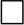  сбоя связи
 сбоя компьютерной техники
 сбоя электрической сети
 иных причин.
      Дополнительная информация о причинах приостановления тестирования:      ____________________________________________________________________      ____________________________________________________________________      Тестирование приостановлено в отношении следующих лиц:      Ф.И.О. (при его наличии) и подпись       оператора зала        тестирования:                                            Председателю апелляционной комиссии
                                     территориального подразделения
                                     уполномоченного органа по
                                     делам государственной службы
                                     по ________________________________
                                     от ________________________________
                                     (Ф.И.О. (при его наличии) тестируемого лица)
                                     ___________________________________
                                     (ИИН тестируемого лица)
                                     тел. ______________________________
                                     эл. адрес _________________________                                           Заявление             Прошу допустить меня на апелляцию по результатам тестирования на знание
законодательства Республики Казахстан, прошедшего___________ 20__ года в зале
тестирования по г. ____________ (указать дату тестирования)             Суть моей претензии к результатам тестирования:
__________________________________________________________________________
__________________________________________________________________________
__________________________________________________________________________
_________________________________________________________________________.
       С основными требованиями Правил, программ и организации тестирования
административных государственных служащих, кандидатов на занятие административных
государственных должностей ознакомлен (ознакомлена), согласен (согласна) и обязуюсь их
выполнять.             "____" _______________ 20 __ г. Перечень
утративших силу некоторых приказов Министра
по делам государственной службы Республики Казахстан       1. Приказ Министра по делам государственной службы Республики Казахстан от 29 декабря 2015 года № 12 "О некоторых вопросах занятия административной государственной должности корпуса "Б" (зарегистрированный в Реестре государственной регистрации нормативных правовых актов Республики Казахстан за № 12639).       2. Приказ Министра по делам государственной службы Республики Казахстан от 19 апреля 2016 года № 81 "О внесении изменений в приказ Министра по делам государственной службы Республики Казахстан от 29 декабря 2015 года № 12 "О некоторых вопросах занятия административной государственной должности корпуса "Б" (зарегистрированный в Реестре государственной регистрации нормативных правовых актов Республики Казахстан за № 13720).       3. Приказ Министра по делам государственной службы Республики Казахстан от 19 мая 2016 года № 104 "О внесении изменений в приказ Министра по делам государственной службы Республики Казахстан от 29 декабря 2015 года № 12 "О некоторых вопросах занятия административной государственной должности корпуса "Б" (зарегистрированный в Реестре государственной регистрации нормативных правовых актов Республики Казахстан за № 13817).© 2012. РГП на ПХВ «Институт законодательства и правовой информации Республики Казахстан» Министерства юстиции Республики Казахстан      Председатель Агентства
Республики Казахстан по делам
государственной службы
и противодействию коррупции      Председатель Агентства
Республики Казахстан по делам
государственной службы
и противодействию коррупцииК. КожамжаровПриложение 1 к приказу
Председателя Агентства
Республики Казахстан
по делам государственной службы
и противодействию коррупции
от 21 февраля 2017 года № 40Приложение 1 к приказу
Председателя Агентства
Республики Казахстан
по делам государственной службы
и противодействию коррупции
от 21 февраля 2017 года № 40Приложение 1 к приказу
Председателя Агентства
Республики Казахстан
по делам государственной службы
и противодействию коррупции
от 21 февраля 2017 года № 40Приложение 1
к Правилам проведения
конкурса на занятие
административной государственной
должности корпуса "Б"Приложение 2 к Правилам
проведения конкурса на занятие
административной государственной
должности корпуса "Б"Форма
____________________________
(государственный орган)Приложение 3 к Правилам
проведения конкурса на занятие
административной государственной
должности корпуса "Б"Форма________________________________________
тегі, аты және әкесінің аты (болған жағдайда) /
фамилия, имя, отчество (при наличии)________________________________________
тегі, аты және әкесінің аты (болған жағдайда) /
фамилия, имя, отчество (при наличии)________________________________________
тегі, аты және әкесінің аты (болған жағдайда) /
фамилия, имя, отчество (при наличии)_______________________________________
лауазымы/должность, санаты/категория
(болған жағдайда/при наличии)_______________________________________
лауазымы/должность, санаты/категория
(болған жағдайда/при наличии)_______________________________________
лауазымы/должность, санаты/категория
(болған жағдайда/при наличии) _______________________________________ 
(жеке сәйкестендіру нөмірі / индивидуальный
идентификационный номер) _______________________________________ 
(жеке сәйкестендіру нөмірі / индивидуальный
идентификационный номер) _______________________________________ 
(жеке сәйкестендіру нөмірі / индивидуальный
идентификационный номер)ЖЕКЕ МӘЛІМЕТТЕР / ЛИЧНЫЕ ДАННЫЕЖЕКЕ МӘЛІМЕТТЕР / ЛИЧНЫЕ ДАННЫЕЖЕКЕ МӘЛІМЕТТЕР / ЛИЧНЫЕ ДАННЫЕЖЕКЕ МӘЛІМЕТТЕР / ЛИЧНЫЕ ДАННЫЕ1.Туған күні және жері /
Дата и место рожденияТуған күні және жері /
Дата и место рождения2.Ұлты (қалауы бойынша) /
Национальность (по желанию)Ұлты (қалауы бойынша) /
Национальность (по желанию) 3. Отбасылық жағдайы, балалардың бар болуы /
Семейное положение, наличие детейОтбасылық жағдайы, балалардың бар болуы /
Семейное положение, наличие детей4.Оқу орнын бітірген жылы және оныңатауы /
Год окончания и наименование учебного заведенияОқу орнын бітірген жылы және оныңатауы /
Год окончания и наименование учебного заведения5.Мамандығы бойынша біліктілігі, ғылыми дәрежесі, ғылыми атағы (болған жағдайда) /
Квалификация по специальности, ученая степень, ученое звание (при наличии)Мамандығы бойынша біліктілігі, ғылыми дәрежесі, ғылыми атағы (болған жағдайда) /
Квалификация по специальности, ученая степень, ученое звание (при наличии)6.Шетел тілдерін білуі /
Владение иностранными языкамиШетел тілдерін білуі /
Владение иностранными языками7.Мемлекеттік наградалары, құрметті атақтары (болған жағдайда) /
Государственные награды, почетные звания (при наличии)Мемлекеттік наградалары, құрметті атақтары (болған жағдайда) /
Государственные награды, почетные звания (при наличии)8.Дипломатиялық дәрежесі, әскери, арнайы атақтары, сыныптық шені (болған жағдайда) /
Дипломатический ранг, воинское, специальное звание, классный чин (при наличии)Дипломатиялық дәрежесі, әскери, арнайы атақтары, сыныптық шені (болған жағдайда) /
Дипломатический ранг, воинское, специальное звание, классный чин (при наличии)9.Жаза түрі, оны тағайындау күні мен негізі (болған жағдайда) /
Вид взыскания, дата и основания его наложения (при наличии)Жаза түрі, оны тағайындау күні мен негізі (болған жағдайда) /
Вид взыскания, дата и основания его наложения (при наличии)10.Соңғы үш жылдағы қызметінің тиімділігін жыл сайынғы бағалау күні мен нәтижесі, егер үш жылдан кем жұмыс істеген жағдайда, нақты жұмыс істеген кезеңіндегі бағасы көрсетіледі (мемлекеттік әкімшілік қызметшілер толтырады) /
Дата и результаты ежегодной оценки эффективности деятельности за последние три года, в случае, если проработал менее трех лет, указываются оценки за фактически отработанный период (заполняется государственными служащими)Соңғы үш жылдағы қызметінің тиімділігін жыл сайынғы бағалау күні мен нәтижесі, егер үш жылдан кем жұмыс істеген жағдайда, нақты жұмыс істеген кезеңіндегі бағасы көрсетіледі (мемлекеттік әкімшілік қызметшілер толтырады) /
Дата и результаты ежегодной оценки эффективности деятельности за последние три года, в случае, если проработал менее трех лет, указываются оценки за фактически отработанный период (заполняется государственными служащими)ЕҢБЕК ЖОЛЫ/ТРУДОВАЯ ДЕЯТЕЛЬНОСТЬЕҢБЕК ЖОЛЫ/ТРУДОВАЯ ДЕЯТЕЛЬНОСТЬЕҢБЕК ЖОЛЫ/ТРУДОВАЯ ДЕЯТЕЛЬНОСТЬКүні / ДатаКүні / Дата қызметі, жұмыс орны, мекеменің орналасқан жері / 
должность*, место работы, местонахождение организацииқабылданған /
приемабосатылған /
увольнения_____________________
Кандидаттың қолы /
Подпись кандидата_____________________
Кандидаттың қолы /
Подпись кандидата_______________
күні / датаПриложение 4 к Правилам
проведения конкурса на занятие
административной государственной
должности корпуса "Б"ФормаКритерийБалл ** Ответ на вопрос 1  Ответ на вопрос 2 Ответ на вопрос 3 *Написание эссе ***Профессиональный опытУровень образованияУправленческие навыки ****Коммуникативные навыки*ИтогоПриложение 5 к Правилам
проведения конкурса на занятие
административной государственной
должности корпуса "Б"Форма
____________________________
(государственный орган)Приложение 6 к Правилам
проведения конкурса на занятие
административной государственной
должности корпуса "Б"Форма№ДолжностьФамилия, имя, отчество (при его наличии) кандидатаРешение (допущен (а) /  не допущен (а))Причины недопущения1.1)1.2)1.3)1.…2.1)2.2)2.3)2.…Приложение 7 к Правилам
проведения конкурса на занятие
административной государственной
должности корпуса "Б"Форма№ДолжностьФамилия, имя, отчество (при его наличии) кандидатаМесто, дата и время проведения собеседованияМесто, дата и время проведения эссе1.1)1.2)1.3)1.…2.1)2.2)2.3)2.…Приложение 2
к приказу Председателя Агентства
Республики Казахстан
по делам государственной службы
и противодействию коррупции
от 21 февраля 2017 года № 40Приложение 1
к Правилам, программам и организации
тестирования административных
государственных служащих, кандидатов
на занятие административных
государственных должностейПриложение 2
к Правилам, программам и организации
тестирования административных
государственных служащих, кандидатов
на занятие административных
государственных должностейформаПриложение 3
к Правилам, программам и организации
тестирования административных
государственных служащих, кандидатов
на занятие административных
государственных должностейФормаПриложение 4
к Правилам, программам и организации
тестирования административных
государственных служащих, кандидатов
на занятие административных
государственных должностейПриложение 5
к Правилам, программам и
организации тестирования
административных государственных
служащих, кандидатов на
занятие административных
государственных должностейформаудостоверяет о том, что
_____________________________________________________
(фамилия, имя и отчество (при его наличии) кандидата)
прошел(а) "____" _______________ 20 __ г. тестирование на знание государственного языка и законодательства Республики Казахстан в городе _________________________ по ___ программе тестирования на занятие административной государственной должности корпуса "Б"удостоверяет о том, что
_____________________________________________________
(фамилия, имя и отчество (при его наличии) кандидата)
прошел(а) "____" _______________ 20 __ г. тестирование на знание государственного языка и законодательства Республики Казахстан в городе _________________________ по ___ программе тестирования на занятие административной государственной должности корпуса "Б"удостоверяет о том, что
_____________________________________________________
(фамилия, имя и отчество (при его наличии) кандидата)
прошел(а) "____" _______________ 20 __ г. тестирование на знание государственного языка и законодательства Республики Казахстан в городе _________________________ по ___ программе тестирования на занятие административной государственной должности корпуса "Б"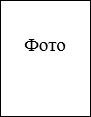 Название тестаКоличество тестовых вопросов/заданийЗначение прохождения тестированияКоличество правильных ответовИТОГОПриложение 6
к Правилам, программам и
организации тестирования
административных государственных
служащих, кандидатов на
занятие административных
государственных должностейФормадана о том, что
_____________________________________________________
(фамилия, имя и отчество (при его наличии) кандидата)
прошел(а) "____" _______________ 20 __ г. тестирование на знание государственного языка и законодательства Республики Казахстан в городе _________________________ по ___ программе тестирования на занятие административной государственной должности корпуса "Б" с результатами ниже значений прохождения тестирования.дана о том, что
_____________________________________________________
(фамилия, имя и отчество (при его наличии) кандидата)
прошел(а) "____" _______________ 20 __ г. тестирование на знание государственного языка и законодательства Республики Казахстан в городе _________________________ по ___ программе тестирования на занятие административной государственной должности корпуса "Б" с результатами ниже значений прохождения тестирования.дана о том, что
_____________________________________________________
(фамилия, имя и отчество (при его наличии) кандидата)
прошел(а) "____" _______________ 20 __ г. тестирование на знание государственного языка и законодательства Республики Казахстан в городе _________________________ по ___ программе тестирования на занятие административной государственной должности корпуса "Б" с результатами ниже значений прохождения тестирования.Название тестаКоличество тестовых вопросов/заданийЗначение прохождения тестированияКоличество правильных ответовИТОГОПриложение 7
к Правилам, программам и организации
тестирования административных
государственных служащих, кандидатов
на занятие административных
государственных должностейформаудостоверяет о том, что
_____________________________________________________
(фамилия, имя и отчество (при его наличии) кандидата)
прошел(а) "____" _____________ 20 __ г. тестирование на знание государственного языка и законодательства Республики Казахстан в городе_________________________по ___ программе тестирования с результатами ниже значений прохождения тестирования на занятие административной государственной должности корпуса "Б".удостоверяет о том, что
_____________________________________________________
(фамилия, имя и отчество (при его наличии) кандидата)
прошел(а) "____" _____________ 20 __ г. тестирование на знание государственного языка и законодательства Республики Казахстан в городе_________________________по ___ программе тестирования с результатами ниже значений прохождения тестирования на занятие административной государственной должности корпуса "Б".удостоверяет о том, что
_____________________________________________________
(фамилия, имя и отчество (при его наличии) кандидата)
прошел(а) "____" _____________ 20 __ г. тестирование на знание государственного языка и законодательства Республики Казахстан в городе_________________________по ___ программе тестирования с результатами ниже значений прохождения тестирования на занятие административной государственной должности корпуса "Б".Название тестаКоличество тестовых вопросов/заданийЗначение прохождения тестированияКоличество правильных ответовИТОГОПриложение 8
к Правилам, программам и организации
тестирования административных
государственных служащих, кандидатов
на занятие административных
государственных должностейПриложение 9
к Правилам, программам и
организации тестирования
административных
государственных
служащих, кандидатов на
занятие административных
государственных должностейформаФ.И.О. (при его наличии) тестируемого:Ф.И.О. (при его наличии) тестируемого:Дата и время тестирования:Дата и время тестирования: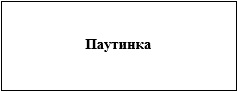 ИИН:
Достоверность ответов:№Наименование компетенцииКраткая характеристика1Стрессоустойчивость2Сотрудничество и взаимодействие3Стратегическое мышление4Управление деятельностью5Оперативность6Добропорядочность7Ориентация на потребителя услуг и его информирование8Инициативность9Принятие решений10Саморазвитие11Лидерство12Ответственность13Управление изменениямиПриложение 10
к Правилам, программам и
организации тестирования
административных государственных
служащих, кандидатов на
занятие административных
государственных должностейформаПриложение 11
к Правилам, программам и организации
тестирования административных
государственных служащих, кандидатов
на занятие административных
государственных должностейформа1Ф.И.О. (при его наличии)ИИНподписьПриложение 12
к Правилам, программам и организации
тестирования административных
государственных служащих, кандидатов
на занятие административных
государственных должностейформаПриложение 3
к приказу Председателя Агентства
Республики Казахстан
по делам государственной службы
и противодействию коррупции
от 21 февраля 2017 года № 40